Where is the Best City to Live in Indonesia?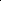 Lets assume that you can choose to live anywhere in Indonesia, what do you think is the most ideal city to live in Indonesia? I'm asking about your personal opinion, which obviously gonna be different for each person. Here’s my very personal opinion of the cities to consider if I want to move from Jakarta:Batam:Good: Almost zero traffic jam, close to Singapore which is great, people are nice here,Bad: More expensive than most Indonesian cities, the weather is really hot, wireless internet is freakin slow.Bandung:Good: Nice cities, good people, lots of shopping mall, lots of city attractionBad: Traffic jam is like hell,Bali (I mean Ubud)Good: very beautiful, nice people, great beaches, city infrastructure is good enough, lots of foreignerBad: The weather is hot like hell, public transportation is terrible, traffic jam is a problem in some area, there’s not much shopping mall herePekanbaru:Good: Well-developed city, almost no traffic jam, people are niceBad: its boring, shopping mall is not that good, sometimes (rarely though) the city is covered by smoke which is terrible, almost no exciting attractionMedan:Good: Well developed city, good infrastructure, great malls and close to Danau Toba which I loveBad: people can be rude sometimes, the weather is hot like hell, traffic jam during rush hourEdit: Typo & add some missing detail.BUILDING YOUR ARGUMENTSTATEMENT OF OPINIONSUPPORTING DATA/EVIDENCE (to support my opinion)BRIEF EXPLANATIONCLOSINGStatement of opinionI think, the best city to live in Indonesia is _____In my opinion, ______I believe, ______There is no doubt that, ______Supporting data/evidenceFirst of all, ____Another reason is _____In addition, ______Finally, _____ExplanationGive example:For example ….For instance …Let me give you an example, ….Give reasonsThis is because ….This is due to the fact that ….Give comparisonLet’s compare it with …If we compare it with …Show problem and solutionThe problem is …. The solution to this problem is …ConclusionIn conclusion, …Therefore, ….